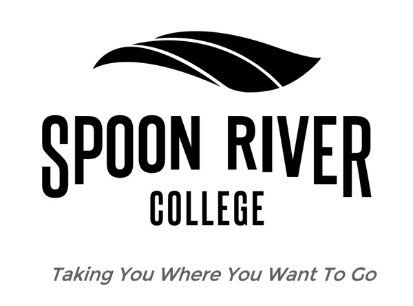 
Catalog Course Description: This course is the Nursing Assistant program in itself and is designed to prepare those seeking employment as assistants to nurses in hospitals, nursing homes, and home health settings.  It includes both classroom instruction as well as a great deal of clinical experience.  Students successfully completing the program will have met state requirements for working in long-term, extended care, or home health aide care nursing facilities.  It is a unique opportunity for those wanting an entry-level position in the health care field.Prerequisites:  SDRT testing of minimum 8th grade reading level. Illinois Department of Public Health requirements to be a Certified Nursing Assistant: (October 2011 Taken directly from: http://www.idph.state.il.us/nar/cnafacts.htm).To work for a health care employer that is governed by the Health Care Worker Background Check Act, other than a licensed or certified long-term care facility, the CNA must meet the following requirements:1.	Have a criminal history records check as prescribed by the Health Care Worker Background Check Act with no disqualifying convictions.2.	If an individual has disqualifying convictions, he or she may not work as a CNA (or in any other position giving direct care) unless the CNA has requested and received a waiver of those disqualifying convictions.To work as an Illinois CNA in a licensed long-term care facility, an individual must meet the following requirements:1.	Have a criminal history records check as prescribed by the Health Care Worker Background Check Act with no disqualifying convictions.2.	If an individual has disqualifying convictions, he or she may not work as a CNA (or in any other position that has access to the residents, the residents’ living quarters, or the residents’ financial, medical or personal records) unless the individual has requested and received a waiver of those disqualifying convictions.3.	Have no administrative finding of abuse, neglect or misappropriated property in Illinois or any other state.4.	Must be at least 16 years of age, of temperate habits and good moral character, honest, reliable and trustworthy.5.	Must be able to speak and understand English or a language understood by a substantial percentage of a facility’s residents.6.	Must provide evidence of prior employment or occupation, if any, and residence for two years prior to present employment as a nursing assistant.7.	Must have completed at least eight years of grade school or provide proof of equivalent knowledge.8.	Must not work as an Illinois CNA until the registry shows that the individual has met the training requirements.9.	Must work as a nurse aide in training and be in an approved CNA program within 45 days of being hired, if not a CNA when hired.10.	Must be on the registry as a CNA within 120 days of being hired. If an individual is attending an approved CNA program offered by a college, a vocational technical school or high school, he or she must be within 120 days of completing the program and competency test. Written proof of attendance is required.	Co requisites: NoneDesigned For:  Auxiliary workers who can be employed as assistants to nurses in hospitals, nursing homes, and other types of health care agencies.This course is designed to prepare individuals for entry-level positions in the healthcare field.  The focus of this course is on the learning of basic principles and procedures required to become a Nursing Assistant.  Nursing Assistants function under the direction of a Licensed Practical Nurse or Registered Nurse.  Instruction includes both theory and clinical components.  This course meets the Illinois Department of Public Health guidelines (IDPH) for Basic Nursing Assistant Training Program curriculum (BNATP).The Spoon River College (SRC) Nursing Assistant (NA) Program is a prerequisite course and one of IDPH’s requirements towards becoming a Certified Nurse's Assistant (CNA).  In completing the IDPH regulated NA course at SRC, a graduate would also be able to meet one of the IDPH prerequisite requirements to be a Home Health Care Aide.The program is approximately seven weeks in length.  Classes are held provided there is an availability of Illinois state approved instructors.  Clinical practicum is held at various long-term care facilities.  Students who successfully complete the program are eligible to take the written competency examination by IDPH. A person must be certified within 120 days of starting in a healthcare facility.   Related careers:  Home health aide, homemaker, unit clerk, ward clerk, unit assistant, unit secretary, medical office assistant, and medical assistant.Required Text: Mosby’s Essentials for Nursing Assistants 10th Ed., Sorrentino, St. Louis: Mosby.ISBN:  979-0-323-65560-6Mosby’s Workbook Essentials for Nursing Assistants 10th Ed., Sorrentino, St. Louis: Mosby. ISBN: 978-0-323-67288-7Basic Life Support Manual. American Heart Association. ISBN 978-1-61669-768-6NA Skills Packet of supplies purchased through SRC Bookstore	Supplementary Texts and Related Materials:Internet sites, AV’s, and LRC research items as assignedCost Estimates:Tuition:    Fall 2021  $1428.00 (In District),   $2737.00.00 (Out of District)	 Healthcare Worker Fingerprint Background Check: Approximately $40.00NA Training Competency evaluation exam:  $75.00 AHA BLS CPR card: $5.00Note: Registration process is now an online process. You MUST have an online form of payment (i.e. debit card, credit card, gift card with at least $75 on it) at the time of test registration.Required Supplies:NA Clinical items: (approx. $75.00 total for uniform and all white shoes, watch with second hand, black pen, and pocket notebook)SRC Bookstore items: (approx. $200.00 total for textbook, workbook, NA skills packet)Master Course Objectives:  Upon completion of this course, the student will be able to:1.  Define and demonstrate the fundamentals of nursing assistants in health care.2.  Demonstrate safe work habits.3.  Demonstrate duties and responsibilities of nursing assistants.4.  Successfully complete state certification requirements.Program Outcomes:1. Comprehend, apply and evaluate clinical information relevant to his/her role as a Nursing Assistant (evaluated by comprehensive course exam and state exam). 2. Demonstrate technical proficiency in all skills necessary to fulfill the role of Nursing Assistant (evaluated by the final practical exam and clinical evaluation). 3. Demonstrates personal behaviors consistent with professional and employer expectations for the Nursing Assistant (evaluated by graduate and employer surveys). Methods of Instruction/Course Format/Delivery:   Theory SessionsPowerPoint                                                                                    Assigned Readings/Study Guides Active Student Participation                                                                     Small and Large Group Discussion Role Playing                                                                                                 Assigned Audiovisuals (DVDs, CD ROMs, Internet assignments)Skills Lab PracticeDemonstration and Return Demonstration of SkillsClinical PracticeObservationPre and Post Clinical ConferencesCritical Thinking Case Study Assignments Independent StudySRC Online, Computer and Internet AssignmentsOther non-scheduled assignments, based on requirements and/or assessment of learning/evaluation of students (i.e., requirements by clinical sites, attendance at conferences/workshops, papers, projects, presentations), may be assigned at the discretion of the nursing assistant educators, throughout the course.Self-review of previous course informationStudy Guide QuestionsMethods of Assessment:  The instructors will use the following methods of assessment:testsquizzes – scheduled and unscheduledlab skill returnsproficienciesclinical evaluationassignmentsGrade Distribution:   Grading will be based on the successful completion of all of the above course requirements, including the following percentages:Evaluation Phase #1 Theory		50%	Evaluation Phase #2 Clinical		30%	Evaluation Phase #3 Final Exam	20%A = 100 – 93; B = 92 – 85; C = 84 – 77; FAIL F = Below 77.To successfully complete the course, the student must achieve at least a minimal passing grade of a ‘C’ (77%) in each separate evaluative phase.  Each sequenced evaluative phase is required to be successfully passed before continuing to the next evaluative phase.  At any point that the completion of an evaluative phase is below the minimal passing grade of a ‘C’, the student will not be able to progress to the next evaluative phase and an automatic course grade of an ‘F’ will be recorded, regardless of the previously evaluative phase percent.In order to be placed on the Illinois Department of Public Health Healthcare Worker Registry, the nursing assistant student is required to:have successfully completed an Illinois approved BNATP (NA) training program, pass the manual skills portion of the exampass the written competency exam, andhave a cleared or waived Healthcare Worker Fingerprint Background check.Policies:The current SRC Academic Catalog can be found at http://www.src.edu/services/Pages/catalog.aspx  and the current Student Handbook can be found at http://www.src.edu/services/Pages/handbook.aspx. Attendance Policy:a. Regular attendance is very important in order to comply with Illinois state mandatory requirements of hours for certification as a nursing assistant.	b. If it is necessary for absences/tardiness, the instructor must be notified at least 2     hours prior to class time.  The following guidelines will determine if tardiness     constitutes any classroom/clinical absence:Arriving late three times within the course equals one absence; andAny absence (i.e., pre-conference, post-conference) equivalent to the minimum of one hour equals one absence.Excessive absence will result in a grade of “F”.	c. If there is a sequence of absences, notification must be given each day as 	specified.  If absences exceed the required clock hours in the program, the NA 	student must present written documentation to the instructor for consideration of 	continuance in the program.  Acceptable reasons for absence from the class, which 	will require opportunities to make-up required time, will be limited to only a few 	instances such as serious illness or hospitalization of the student.Disability Statement:   Students with disabilities who believe that they may need accommodations in this class are encouraged to contact the Disability Support Services Office at 649-6273 as soon as possible to better ensure that such accommodations are implemented in a timely fashion.
Code of Conduct:Spoon River College has established a student code of conduct. Generally, College disciplinary action shall be taken for conduct that adversely affects the college community’s pursuit of its educational objectives. Academic Misconduct generally refers to behavior also known as academic fraud in which an individual cheats, plagiarizes, or otherwise falsely represents someone else’s work as his or her own. Forms of Academic misconduct include, but are by no means limited to:CheatingPlagiarismFalsification and FabricationAbuse of Academic MaterialsComplicity in Academic DishonestyFalsification of Records and Official DocumentsPersonal Misrepresentation and ProxyBribes, Favors, ThreatsCourse Requirements: IDPH requires the following in order to apply to a NA program:Be at least 16 years of age, of temperate habits and good moral character, honest, reliable, and trustworthy.Be able to speak and understand the English language or a language understood by a substantial percentage of the facility’s residents.Must provide evidence of prior employment or occupation, if any, and residence for two years prior to present employment as a nursing assistant.Have completed at least eight years of grade school or provide proof of equivalent knowledge.Application Process (prior to the first course day):			The prospective student must meet the IDPH state requirements as listed aboveand the following:Complete Spoon River College application form.Take SDRT examination through the Student Services Office (8th grade reading level is required prior to course registration). There is not a charge for this test. To schedule an appointment call Student Services: Canton 309-649-7020, Macomb 309-833-6019, Havana 309-543-4413, Rushville 217-322-6060.Then meet with a general advisor to register for the NA course.	  c.      First Course Day Processing Requirements:Healthcare Worker Fingerprint Background Check requirementIDPH Approved Vendor Names Vendor Name			    Phone Number	Accurate Biometrics Inc.     1-866-361-9944          www.accuratebiometrics.comFIRM Systems		    1-866-721-1203	www.firmsystems.netL-1 Enrollment Services	    1-800-377-2080www.l1enrollment.comMetropolitan Chicago Healthcare Councilwww.mchc.com		    1-877-746-0643	 The Healthcare Worker Fingerprint Background Check form must be completed on the first day of the NA course. This background check is required by Illinois law. The Healthcare Worker Fingerprint Background Check must be completed and the receipt turned into the instructor within 10 days of beginning of course, or student will be suspended and dropped from the course.  A student may not have any direct patient contact without a cleared or waived Healthcare Worker Fingerprint Background Check.Students with a record who have not obtained a waiver will not be allowed in the clinical area, which will result in an “F” for the clinical component and subsequently an “F” for the course.The result of the fingerprint background check must result in “no hit” or “automatic waiver”. If a hit results and is a disqualifying conviction the student will receive a letter from IDPH stating they have a disqualifying conviction and will also receive a waiver application with directions.  Obtaining a waiver can be a lengthy process, up to approximately six months.  The student will not be allowed in the clinical area without the waiver which will result in an “F” for the clinical component and subsequently an “F’ for the course.If a student has been convicted of a crime that disqualifies one from working for certain health care employers, the student should seek a waiver before investing time and money in the NA education. Within this document, refer to “FACTS ABOUT WAIVER APPLICATION FOR HEALTH CARE OR ACCESS WORKERS” and “Disqualifying Convictions”.Physical and Immunization requirements (due 3 weeks from course start)Obtain a current physical, including past and current immunizations documentation, from a licensed medical doctor within the past 90 days attesting to the applicant’s physical abilities to perform NA duties. An SRC-NA form is required for this physical. The physical and immunizations includes a 2-step Mantoux test (TB test).  (Proof of a 2-step Mantoux test within the past six months is required before an NA student may participate in this course.  These are available from local public health departments.  Please call your local public health department for an appointment.  You need to allow at least 3 weeks for the 2-step TB test to be completed. This includes 2 injections and 2 readings of the results with documentation.  If the NA student has had a previous TB test, proof can be submitted and then a one-step test is allowed. Students with a history of current or positive TB test requires a current chest x-ray from the student’s physician to determine an inactive TB status prior to the start of clinical. (Some of the major signs of active TB are cough, bloody sputum, fever, and night sweats.  Signs and symptoms of active TB will require immediate treatment from the physician. Students with active TB will not be allowed on the clinical site). Complete a Hepatitis B vaccination series or sign a waiver (use SRC Hepatitis B form).Flu shot (October-March)Covid testing is required by clinical site. Proof of Covid vaccine if you have.		   Last Week Course Processing Requirements:Completion of course evaluation (instructor will provide form)Completion of instructor evaluation (on Canvas – online course)The Competency Exam fee, $75.00, reserves a seat for you to sit for the Illinois state exam, after successfully completing the NA course.  SIU-C will inform you in writing of the testing date, time and place you are scheduled to sit for the exam.  Upon successful completion of the competency exam you will be placed on the Healthcare Worker Registry as a qualified Nurse Assistant/Aide.5. General Information:SRC reserves the right to change any provision or requirement of this syllabus, including fees, at any time with or without notice.NA courses will be held contingent upon the availability of state approved instructors.SRC will not refund course tuition or fees beyond the add/drop date.The Department of Nursing and Allied Health will require original documents.  If necessary for future use, please make personal copies of all items that you submit to the Department of Nursing and Allied Health.  No copies will be made, mailed or faxed (for example physicals, TB test, student records, background checks, etc).It is the student's responsibility to inform the Department of Nursing and Allied Health Business Office in Canton and the SRC Student Services Office of any changes in name, address, or telephone numbers.  (If one does not have a telephone, it is important to provide a telephone number where one can be contacted.)  This provides communication of schedule changes and other pertinent information.If a student is having difficulty in the classroom/clinical area, one is encouraged to make an appointment with the NA instructor to discuss this situation.  Possible free tutoring may be provided if requested.SRC does not provide and is not responsible for payment of any health services required by a student.  Students are responsible for all costs incurred as a result of an accident, injury, or illness.  In case of an emergency, students may consult with medical doctors for treatment at the clinics or hospitals located nearest their center of attendance.  Annual health insurance may be obtained by individuals wishing to do so. Refer to the SRC Catalog.During inspection of a healthcare facility, IDPH may require NAs to demonstrate competency in the principles, techniques, and procedures covered by the basic nursing assistant training program curriculum.Technological compensation can be made for some handicaps in certain areas, but an applicant should be able to perform in a reasonably independent manner.  The use of a trained intermediary is not acceptable, in that an applicant's judgment must be mediated by someone else's power of observation and selection.  The NA student will have to meet the ‘Essential Functions of the Position of a Nursing Assistant’ (table follows)NA students are required to follow the ‘Professional Healthcare Student Dress Code and Etiquette Policy’NA students are expected to represent the college with a professional appearance and manner in the NA education settings. Students directed to leave, because of failure to follow the Professional Healthcare Student Dress Code and Etiquette Policy, will be given an unexcused absence that cannot be made up.  This behavior may jeopardize the NA student’s ability to pass the course.IDPH web: IDPH Waiver Information:Facts About The WAIVER APPLICATION FOR HEALTH CARE WORKERSIllinois Department of Public Health (10/2011 – came directly from http://www.idph.state.il.us/nar/WAIVER_APPLICATION_Facts.pdf)Health Care Worker Registry, 525 W. Jefferson St., Fourth Floor, Springfield, IL 62761Phone 217-785-5133 Fax 217-524-0137 E-mail DPH.HCWR@Illinois.govYou must complete a waiver application and have a fingerprint criminal history records checkrequested by the Department through a contracted livescan vendor. No other background check will be accepted. Please check our Web site at http://www.idph.state.il.us/nar for a full list of disqualifying offenses and a waiver application. After the Department receives your waiver application, you will be sent instructions for having your fingerprints collected.The Health Care Worker Background Check Act, an Illinois state law, prevents many health care employers from hiring an individual who has certain criminal convictions as a direct care worker and, in long-term care facilities, from being hired as a worker who has or may have access to residents, their living quarters or their financial, medical or personal records (access worker).  A waiver does not change your criminal record but it does allow an employer to hire you as a direct care worker or an access worker in long-term care.Many considerations are taken into account when reviewing a waiver application.Except in the instance of scheduled payments of court-imposed fines or restitutions, you must have met all obligations to the court and the terms of your parole (i.e. fines must be paid and parole, probation or mandatory supervised release successfully completed).You must have satisfactorily completed a drug and/or alcohol recovery program if you were ordered to as part of the judgment.Your age at the time of the offense, your work history, your criminal history in Illinois and other states, the amount of time since your last conviction, the severity of your conviction, and the circumstance surrounding your conviction, as well as other evidence that you provide are all considered in determining whether a waiver is granted.You are less likely to have a waiver granted if you have several convictions in recent years or if your offenses were violent crimes. There are three categories of disqualifying offenses:  Offenses that are always disqualifying except through the appeal process; offenses that may be considered for a rehabilitation waiver without a waiver application being submitted; and offenses that may be considered for a waiver by submitting a waiver application and additional required information. You may have been convicted and not sent to jail. An individual may be fined, given probation or conditional discharge and it still be considered a conviction. If you are unsure whether an arrest or charge became a conviction, contact the circuit clerk of the county in which you were arrested.If granted a waiver it is in effect until you are convicted of another disqualifying offense, which causes the waiver to be automatically revoked. Health care employers must check the Health Care Worker Registry (http://www.idph.state.il.us/nar) to see if you have met any training requirements, have any administrative findings and to determine if you have disqualifying offenses or a waiver. No other source of information (i.e. a waiver letter, certificate of achievement, etc.) may be accepted. The information on the registry is the only means a health care employer may use to verify that the worker is eligible for employment. VII: Course Units:   Spoon River CollegeAdmission Criteria, Application Procedure and Course RequirementsChecklist for Nursing Assistant StudentsSend all required documents directly to: Spoon River College, Department of Nursing and Allied Health, 23235 N. County 22, Canton, IL  61520, or,  Course Instructor (1st class day)Checklist of requirements:Illinois Department of Public Health requirements to be a Certified Nursing Assistant:Must be in an approved NA program within 45 days of hire.Must be on the Nurse Aide Registry within 120 days of hire or within 120 days of completing a state approved NA program and testing.Must have no documented findings of abuse, neglect, or misappropriation of property listed on the registry.Be at least 16 years of age, of temperate habits and good moral character, honest, reliable, and trustworthy.Be able to speak and understand the English language or a language understood by a substantial percentage of the facility’s residents.Must provide evidence of prior employment or occupation, if any, and residence for two years prior to present employment as a nursing assistant. Have completed at least eight years of grade school or provide proof of equivalent knowledge.Complete SRC application form.Must meet the essential functions of the position of a nursing assistant.Receive a satisfactory SDRT examination result of a minimal 8th grade reading level.Meet with general advisor to register for the NA course.Purchase required text and NA Skills packet (both sold at SRC bookstore).Attend the course orientation by the instructor on the first class day in order to receive all documents to complete for IDPH and SRC requirements.Complete the Nursing Assistant Acknowledgement Statements signature page including Health Information, Fingerprint Background Check, Attendance, Confidentiality, and NA Course statements.Complete the IDPH Health Care Worker Fingerprint Background Authorization form from the instructor.Have processed by an IDPH approved vendor a Health Care Worker Fingerprint background check (fee paid to vendor). Information of process will occur on the first day orientation.Return Health Care Worker Fingerprinting receipt to instructor by 10th day of course or be dropped from the course. The fingerprint background check must result in ‘no hit’ or ‘automatic waiver’.Physician completed SRC Nursing Assistant Program physical exam form, including immunization documentation (no greater than 90 days prior or 3 weeks after the course start).Documentation of a current 2 step TB test or chest x-ray resulting in negative active tuberculosis (no greater than 6 months prior or 3 weeks after the course start).Documentation of Hepatitis B vaccination series, titer or completion of SRC Nursing Assistant Program Hepatitis B waiver form (due 3 weeks after the course start).Comply with Professional Healthcare Student Dress Code and Etiquette Policy and SRC’s Code of Conduct.Meet Nursing Assistance course required hours (80 theory/40 clinical).Must meet mandatory attendance of IDPH required hours in the CPR education days.  Must become certified in Professional Rescuer for Healthcare Providers CPR.Must meet mandatory attendance of IDPH required hours in the Alzheimer’s education days.Receive at least a minimal ‘C’ grade in each separate evaluative phase for theory, clinical, and final exam.Complete SIU-C Competency Exam application with required certified check or money order made payable to SIU-C (will receive informational letter from SIU-C/IDPH about test date and time).Complete student/instructor evaluation. SPOON RIVER COLLEGEDEPARTMENT OF NURSING AND ALLIED HEALTHNURSING ASSISTANT ACKNOWLEDGEMENT STATEMENTSAfter reading the statements below, please sign and date each and return this section to your NA 110 course instructor.A.  Health information I understand that I must provide the Department of Nursing and Allied Health Business Office or my instructor with a copy of a current history/physical, copy of Hepatitis B series or waived form, and a copy of a current 2-step TB test with statement that I am free of tuberculosis in the active stages BEFORE I may begin the first clinical day.  If I do not provide this information, I know that this will cause me to be absent from clinical and therefore possibly failing the course if time requirements are not met.Signature ____________________________________ Date ______________________B.  Fingerprint Background Check I understand that I cannot have any direct patient contact without a cleared or waived Healthcare Worker Fingerprint Background Check and that I will not be allowed in the clinical area, which will result in an “F” for the clinical component and subsequently an “F” for the course.  I also understand that SRC will not refund course tuition or fees beyond the drop/add date.Signature _____________________________________ Date ______________________C.  Attendance I understand that regular, prompt attendance is important and that I must attend a minimum of  80  classroom hours of theory and a minimum of 40 clinical in order to earn a possible passing grade for this course. I understand that my attendance in this NA course is crucial. I also understand it is mandatory according to Illinois law that I must receive CPR training and Alzheimer training during this course and cannot miss those scheduled days.I understand that if absent, I am responsible for learning the materials and skills presented during this time and that my absence will not exceed the Illinois state required hours. Signature _____________________________________ Date ______________________D. ConfidentialityI understand that during my participation in the Nursing Assistant course, I will have access to client information that is absolutely confidential in nature and therefore is required by law, through the Health Insurance Portability and Accountability Act (HIPAA) Privacy and Security Rules to remain confidential at all times. I understand that while classroom and clinical discussion may include confidential information, it is not to be discussed outside of the SRC academic setting and if this occurs it is grounds for immediate course failure.Signature _____________________________________ Date ______________________E.  NA CourseI have received, had time to have all of my questions answered by the NA instructor and, understand the Course Syllabus including Student Information and Handbook, and Skill’s Check List.Signature _____________________________________ Date ______________________Instructors: Instructors: Instructors: Date Revised:  Fall 2021Date Revised:  Fall 2021Date Revised:  Fall 2021Date Revised:  Fall 2021Judith Nolan, BSN, RN (NA Coordinator)Vickie McMillan, RNContact Information:judith.nolan@src.edu, E204, 309-649-6348 ORM005, 309-833-6034vickie.mcmillan@src.edu, E204C, 309-649-6348COURSE SYLLABUSincludingStudent Information and HandbookCatalog Data:   Judith Nolan, BSN, RN (NA Coordinator)Vickie McMillan, RNContact Information:judith.nolan@src.edu, E204, 309-649-6348 ORM005, 309-833-6034vickie.mcmillan@src.edu, E204C, 309-649-6348COURSE SYLLABUSincludingStudent Information and HandbookCatalog Data:   Judith Nolan, BSN, RN (NA Coordinator)Vickie McMillan, RNContact Information:judith.nolan@src.edu, E204, 309-649-6348 ORM005, 309-833-6034vickie.mcmillan@src.edu, E204C, 309-649-6348COURSE SYLLABUSincludingStudent Information and HandbookCatalog Data:   Judith Nolan, BSN, RN (NA Coordinator)Vickie McMillan, RNContact Information:judith.nolan@src.edu, E204, 309-649-6348 ORM005, 309-833-6034vickie.mcmillan@src.edu, E204C, 309-649-6348COURSE SYLLABUSincludingStudent Information and HandbookCatalog Data:   Judith Nolan, BSN, RN (NA Coordinator)Vickie McMillan, RNContact Information:judith.nolan@src.edu, E204, 309-649-6348 ORM005, 309-833-6034vickie.mcmillan@src.edu, E204C, 309-649-6348COURSE SYLLABUSincludingStudent Information and HandbookCatalog Data:   Judith Nolan, BSN, RN (NA Coordinator)Vickie McMillan, RNContact Information:judith.nolan@src.edu, E204, 309-649-6348 ORM005, 309-833-6034vickie.mcmillan@src.edu, E204C, 309-649-6348COURSE SYLLABUSincludingStudent Information and HandbookCatalog Data:   Judith Nolan, BSN, RN (NA Coordinator)Vickie McMillan, RNContact Information:judith.nolan@src.edu, E204, 309-649-6348 ORM005, 309-833-6034vickie.mcmillan@src.edu, E204C, 309-649-6348COURSE SYLLABUSincludingStudent Information and HandbookCatalog Data:   CoursePrefix
CourseNumber
Course Title
Course Title

Semester Hours CreditContact Hours Per WeekContact Hours Per WeekCoursePrefix
CourseNumber
Course Title
Course Title

Semester Hours Credit
Lecture
LabNA 110Nursing Assistant(Basic Nursing Assistant Training Program)Nursing Assistant(Basic Nursing Assistant Training Program)763Essential FunctionStudent Performance RequirementsAbility to Use Sensesa. Visual acuity with corrective lenses to identify color changes in skin, respiratory movement in clients, read fine print writing on client information sheets, monitors, equipment calibrations, measuring intake and output, etc.b. Hearing ability with auditory aids to hear monitor alarms, emergency signals, call bells, telephone orders; to hear blood pressure with a stethoscope; to understand a normal speaking voice without viewing the speaker’s face.c. Tactile ability to feel differences in skin temperature.Motor Abilitya. Physical ability to walk long distances, to stand for prolonged periods, to lift, move, and transfer clients, equipment of 50 lbs or more, to maneuver in limited space, to perform CPR, to provide routine and emergency care, to have manual dexterity and feeling ability of hands to perform technical skills.Ability to Communicatea. Ability to communicate effectively in verbal and written form through interaction with clients, family, and healthcare members from a variety of social, emotional, cultural, and intellectual backgrounds; to write clearly and correctly on client’s flow sheet/record for legal documentation.Ability to Problem-Solvea. Intellectual and conceptual ability to think critically in order to make decisions, which includes measuring, calculating, reasoning, and prioritizing data.Ability to Maintain Emotional Stabilitya. Possess the emotional health required for full utilization of his or her intellectual abilities, the exercising of good judgment, the prompt completion of all responsibilities, attendant to the care of clients, and the development of mature, sensitive, and effective relationships with clients. b. Ability to tolerate physically taxing workloads and to function effectively under stress.c. Ability to adapt to changing environments, to display flexibility, and to learn to function in the face of uncertainties inherent in the clinical problems of many clients.  Ability to Maintain Social Stabilitya. Ability to function compassionately with integrity and concern for others.b. Ability to use therapeutic interpersonal skills.c. Demonstrate interest and motivation.REQUIREMENTSClassroom and NSLClinical Professional conservative street clothing may be worn.XClothing and uniforms should be neat, clean and pressed. Yellowing, graying, and/or stained clothing is unacceptable.XXSkirts should not be shorter than the top of the knees.XXNo tight, body figure revealing clothing will be allowed.  Underwear must not be visible (including lines through the clothing).XXNo chest, chest hair, torso or back shall be visible (including times of bending or stretching).  Shirt opening cannot be below the axillary line.XXAny type of body or clothing odor must be prevented.  Body and clothing odor can be prevented by daily baths, deodorant, clean hair, good oral hygiene, laundering of clothing for one time use only (i.e., cigarette odor). Mints may be used to freshen breath (gum is not permissible).XXNo ripped/torn clothing allowed.XXNo hats/caps.XNo sunglasses.XXNo foul or disrespectful language.XXUniform and SRC ID badge should not be worn in public places outside of clinical areas (i.e. bars).XXThe SRC identification badge must be worn and visible, on left crest area. XHair must be clean, neat, pulled back in control and off the face and shoulders with simple, unobtrusive hair colored materials. XStudents are to wear a simple, unadorned navy/indigo uniform shirt and navy/ indigo blue uniform pants.  Females may wear a navy/indigo uniform dress/skirt.  XIf worn, students can wear a simple, unadorned white/navy/indigo lab coat.XThe length and fit of the uniform must allow for easy reaching and bending movements necessary for nursing skills performance.XIf worn, a lab coat should be ¾ or full length to come to the bottom of hips and/or cover the hem of a 2-piece uniform top.XPant hems must be straight legged and reach the top of the shoe front.XPolished and clean all white shoes (no canvas) are to be worn.  No open toed or shoes with openings where substances can seep in (i.e., Croc style shoes).XHosiery and socks must be white and without runs.  Hosiery worn so no bare skin is visible.XJeans, shorts, outer clothing T-shirts, and scrub style clothing may not be worn.XJewelry is limited to one ring without a stone and one pair of small stud earrings (one per ear).  No further visible piercing jewelry items are allowed.XNo perfumes, colognes, or aftershave scented items are to be used.XMakeup should be kept to a minimum and in subdued colors.XFingernails must be clean, trimmed, filed short (when looking at one’s palm, nails should not be seen).  Artificial nails are not permissible. Nail polish is not permissible.XMales need to be clean-shaven, or have a beard and/or mustache that are clean and neatly trimmed short.Nose and ear hair neatly trimmed.  Must be able to be fitted for HEPA-filter mask.XVisible tattoos are not permissible.XVisible hickeys are not permissible.XXThe following equipment will be necessary for client care:Watch with seconds capabilityBlack ink penPocket notepadStethoscope containing a bell and a diaphragm  (will receive in NSL packet)XOnly necessary items for client care should be in one’s pocket (i.e., no cell phone, cigarettes, alcohol, drug paraphernalia.)  XHealth Care Worker Background Check Act [ 225 ILCS 46 ] 
And 77 Ill Adm. Code 955 Section 955.160ModuleTitleEstimated Time/HoursI : Chapter : 1,3,4,6,7,8,9,57,60Introduction to Health Care4II : Chapter : 2,5,12Rights and Responsibilities 5III : Chapter : 16,17Infection Control in the Health Care Setting 2IV : Chapter : 58Emergency Procedures 2V : Chapter : 13,14,15,18,19,20Injury Prevention in the Healthcare Environment3VI : Chapter : 10,11,12,21,22,23,24,25,26,27,28,29,30,31,32,33,35,36,37,38,3940,41,42,43,44,47,48,4950,51,55,56Care of the Resident48VII : Chapter : 7,34,45,46Fundamentals of Rehabilitation/Restorative Nursing3VIII : Chapter : 59End of Life Care 4IX : Chapter : 52,53,54Alzheimer’s Disease and Related Dementia13Total Hours87